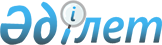 О внесении изменений в решение маслихата Зыряновского района от 30 ноября 2017 года № 23/6-VI "Об утверждении правил управления бесхозяйными отходами, признанными решением суда поступившими в коммунальную собственность Зыряновского района"
					
			Утративший силу
			
			
		
					Решение маслихата района Алтай Восточно-Казахстанской области от 27 ноября 2020 года № 73/4-VI. Зарегистрировано Департаментом юстиции Восточно-Казахстанской области 8 декабря 2020 года № 7932. Утратило силу - решением маслихата района Алтай Восточно-Казахстанской области от 21 октября 2021 года № 8/4-VII
      Сноска. Утратило силу - решением маслихата района Алтай Восточно-Казахстанской области от 21.10.2021 № 8/4-VII (вводится в действие по истечении десяти календарных дней после дня его первого официального опубликования). 

      Примечание ИЗПИ.

      В тексте документа сохранена пунктуация и орфография оригинала.
      На основании Указа Президента Республики Казахстан от 28 декабря 2018 года № 821 "О переименовании Зыряновского района и города Зыряновск Восточно-Казахстанской области в район Алтай и город Алтай Восточно-Казахстанской области", в соответствии с подпунктом 3) статьи 19-1 Экологического кодекса Республики Казахстан от 9 января 2007 года, со статьей 6 Закона Республики Казахстан от 23 января 2001 года "О местном государственном управлении и самоуправлении в Республике Казахстан", маслихат района Алтай РЕШИЛ:
      1. Внести в решение маслихата Зыряновского района от 30 ноября 2017 года № 23/6-VI "Об утверждении правил управления бесхозяйными отходами, признанными решением суда поступившими в коммунальную собственность Зыряновского района" (зарегистрировано в Реестре государственной регистрации нормативных правовых актов № 5339, опубликовано в Эталонном контрольном банке нормативных правовых актов Республики Казахстан в электронном виде 21 декабря 2017 года) следующие изменения:
      заголовок решения изложить в следующей редакции:
      "Об утверждении правил управления бесхозяйными отходами, признанными решением суда поступившими в коммунальную собственность района Алтай";
      правила управления бесхозяйными отходами, признанными решением суда поступившими в коммунальную собственность, утвержденных указанным решением изложить в следующей редакции согласно приложению к настоящему решению.
      2. Настоящее решение вводится в действие по истечении десяти календарных дней после дня его первого официального опубликования. Правила  управления бесхозяйными отходами, признанными решением суда поступившими в коммунальную собственность района Алтай 1. Общие положения
      1. Настоящие правила управления бесхозяйными отходами, признанными решением суда поступившими в коммунальную собственность района Алтай, разработаны в соответствии с Экологическим кодексом Республики Казахстан от 9 января 2007 года и определяют порядок управления бесхозяйными отходами, признанными решением суда поступившими в коммунальную собственность района Алтай (далее – отходы).
      2. Передача отходов в коммунальную собственность осуществляется на основании судебного решения.
      3. Управление отходами – это деятельность по оценке, учету, дальнейшему использованию, реализации, утилизации и удалению отходов.
      4. Управление отходами осуществляется местным исполнительным органом района (далее – местный исполнительный орган).
      5. Для целей управления отходами местным исполнительным органом создается комиссия из представителей заинтересованных государственных органов (далее - Комиссия).
      Органом по организации работ по управлению отходами определяется исполнительный орган, финансируемый из местного бюджета уполномоченный акиматом района на осуществление функций в сфере управления коммунальным имуществом. 2. Порядок управления бесхозяйными отходами, признанными решением суда поступившими в коммунальную собственность района Алтай
      6. Оценка, учет, дальнейшее использование и реализация осуществляется в соответствии с Правилами учета, хранения, оценки и дальнейшего использования имущества, обращенного (поступившего) в собственность государства по отдельным основаниям, утвержденными постановлением Правительства Республики Казахстан от 26 июля 2002 года № 833.
      7. Организация работ по безопасной утилизации и удалению невостребованных отходов осуществляется местным исполнительным органом с учетом рекомендаций Комиссии в соответствии с требованиями экологического законодательства Республики Казахстан за счет средств местного бюджета.
      8. Выбор поставщика услуг по утилизации и удалению отходов осуществляется в соответствии с законодательством Республики Казахстан о государственных закупках.
      9. Рекультивация территорий, на которых были размещены отходы, после реализации, утилизации, удаления отходов производится в соответствии с требованиями земельного законодательства Республики Казахстан. 3. Заключительные положения
      10. В процессе обращения с отходами соблюдаются требования, предусмотренные экологическим законодательством Республики Казахстан.
					© 2012. РГП на ПХВ «Институт законодательства и правовой информации Республики Казахстан» Министерства юстиции Республики Казахстан
				
      Председатель сессии

Б. Жансейіт

      Секретарь маслихата района Алтай

Л. Гречушникова
Приложение к решению 
маслихата района Алтай 
от 27 ноября 2020 года 
№ 73/4-VI